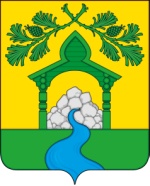 СОВЕТ НАРОДНЫХ ДЕПУТАТОВТВЕРДОХЛЕБОВСКОГО СЕЛЬСКОГО ПОСЕЛЕНИЯБОГУЧАРСКОГО МУНИЦИПАЛЬНОГО РАЙОНАВОРОНЕЖСКОЙ ОБЛАСТИРЕШЕНИЕот  « 19  » мая  2021 г. №  58с. ТвердохлебовкаОб утверждении плана дорожных  работ по ремонту автомобильных дорог общего пользования местного значения Твердохлебовского сельского поселения Богучарского муниципального района Воронежской области на 2021 годВ соответствии с Федеральным законом от 06.10.2003 № 131-ФЗ «Об общих принципах организации местного самоуправления в Российской Федерации», распоряжением администрации Богучарского муниципального района от  «19» мая 2021 № 133-р «О выделении денежных средств»,  Соглашением между органами местного самоуправления Богучарского муниципального района и органами местного самоуправления сельского поселения Богучарского муниципального района об осуществлении части полномочий органов местного самоуправления Богучарского муниципального района по дорожной деятельности в отношении автомобильных дорог общего пользования местного значения в границах населенных пунктов органами местного самоуправления Твердохлебовского сельского поселения Богучарского муниципального района от  «15» марта 2021 № 5, Уставом Твердохлебовского сельского поселения Богучарского муниципального района, Совет народных депутатов Твердохлебовского сельского поселения Богучарского муниципального района р е ш и л:1. Утвердить план дорожных работ по ремонту автомобильных дорог общего пользования местного значения Твердохлебовского сельского поселения Богучарского муниципального района Воронежской области на 2021 год согласно приложению.2. Определение подрядчиков по ремонту автомобильных дорог общего пользования местного значения Твердохлебовского сельского поселения Богучарского муниципального района Воронежской области осуществить путем проведения совместного аукциона.3. Передать полномочия по определению подрядчиков по ремонту автомобильных дорог общего пользования местного значения Твердохлебовского сельского поселения Богучарского муниципального района Воронежской области путем проведения совместного аукциона администрации Богучарского муниципального района Воронежской области.4. Администрации Твердохлебовского сельского поселения Богучарского муниципального района Воронежской области заключить соглашение  с администрацией  Богучарского муниципального района Воронежской области по определению подрядчиков по ремонту дорог общего пользования местного значения Твердохлебовского сельского поселения Богучарского муниципального района Воронежской области путем проведения совместного аукциона.5. Контроль за исполнением настоящего  решения  оставляю за собой.Глава Твердохлебовского сельского поселенияБогучарского муниципального района Воронежский области                                                            А.Н. КалашниковПриложение к решению Совета народных депутатовТвердохлебовского сельского поселенияот «19 » мая 2021 № 59План дорожных работ по ремонту автомобильных дорог общего пользования местного значения Твердохлебовского сельского поселения Богучарского муниципального района Воронежской области на 2021 год№ п.п.Наименование объектаВид работОбъем работСметная стоимость работ в ценах 2021 года, тыс. руб.123451Ремонт автомобильной дороги с. Твердохлебовка ул. Калинина, Мира, Советская Богучарского муниципального района Воронежской областиРемонт автомобильной дороги1,171 км4601,2912Ремонт автомобильной дороги п. Вишневый ул. Звездная Богучарского муниципального района Воронежской областиРемонт автомобильной дороги0,15 км589,4363Ремонт автомобильной дороги п. Вишневый ул. Полевая Богучарского муниципального района Воронежской областиРемонт автомобильной дороги0,335 км1316,682ИтогоИтогоИтого6507,409